February 29, 2024EditorLake County LeaderRE: Legal Ad – Notice of Close of Regular Registration/Option for Late RegistrationDear Editor:Please publish the attached legal ad in the Lake County Leader's March 14th, 21st, and 28th issues.Bill the Lake County Election Office for this ad.Thank you,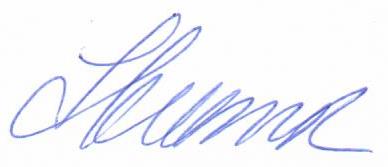 Toni KramerElection AdministratorNotice of Close of Regular Voter Registration andOption for Late RegistrationNotice is hereby given that regular* registration for all School Trustee Elections, the Arlee Rural Fire District, the Chief Cliff Fire Service Area, the Polson Rural Fire District, and the Arlee/Lake County Water and Sewer District Elections to be held on May 7, 2024, will close at 5:00 pm, on April 8, 2024.           *NOTE: After regular registration has closed, late registration is available at the county election office until 8 pm on Election Day. There is an active lawsuit regarding Montana’s late registration deadline, and the deadline may be subject to change. Voters in School District #73 must register at the Lake County Election Office and bring proof of registration to their school clerk to be issued a ballot. Voters in Arlee #8J and Charlo #7J School Districts who do not reside in Lake County must register in Sanders or Missoula County accordingly. If registered after the close of regular registration, the voter must appear in person at the Lake County Election Office to be issued a ballot. All active and inactive electors who reside in the districts mentioned above or a school district (that triggers an election) are entitled to vote at said election. Inactive electors may reactivate by contacting the county election office. If a voter does not reside in but owns land in the Arlee Rural Fire District or the Chief Cliff Fire Service Area, they may present proof of payment of taxes on the land to the election office to receive a ballot. A voter who owns land in the Arlee/Lake County Water and Sewer District may present written proof of the individual’s qualifications to vote in said election by April 12 to receive a ballot. Ballots will be automatically mailed on April 22 to active-status electors only. If you are a registered voter and do not receive a ballot, contact the county election office to update your information as necessary and receive a ballot.Persons who wish to register and who are not presently registered may do so by requesting a registration form in person at the county election office located at 106 4th Ave E, Rm 121, Polson, MT 59860, by mail, or you may print an application from https://sosmt.gov/elections/forms and return it to the election office. If you have moved, please update your registration information by filling out a new voter registration application and submitting it to the county election office.Check the status of your voter registration at Voter Portal (mt.gov). DATED this 29th day of February 2024./s/ Toni KramerElection AdministratorLake County, MontanaPublish in the March 14th, 21st, and 28th issues.